ПРЕДСТАВИТЕЛЬНОЕ СОБРАНИЕ  ПРИСТЕНСКОГО РАЙОНА КУРСКОЙ ОБЛАСТИ  ПЯТОГО СОЗЫВА 	РЕШЕНИЕПринято Представительным СобраниемПристенского района Курской области                                                     «20»  февраля  2024  года                                           Об отчете о деятельности Отд МВД Россиипо Пристенскому району «Об основных результатахоперативно-служебной деятельности Отд МВД Россиипо Пристенскому району на территории обслуживания«Пристенский район» за 2023 год»         Заслушав и обсудив представленный отчет начальника Отд МВД России по Пристенскому району подполковника полиции Астахова Р.В. перед Представительным Собранием Пристенского района Курской области «Об основных результатах оперативно-служебной деятельности Отд МВД России по Пристенскому району на территории обслуживания«Пристенский район» за 2023 год», в соответствии с приказом МВД РФ от 30.08.2011 № 975 «Об организации и проведении отчетов должностных лиц территориальных органов МВД России», ПРЕДСТАВИТЕЛЬНОЕ СОБРАНИЕ ПРИСТЕНСКОГО РАЙОНА КУРСКОЙ ОБЛАСТИ РЕШИЛО: Принять к сведению Отчет начальника Отд МВД России по Пристенскому району подполковника полиции Астахова Романа Викторовича «Об основных результатах оперативно-служебной деятельности Отд МВД России по Пристенскому району на территории обслуживания «Пристенский район» за 2023 год» в соответствии с приложением.Признать деятельность начальника Отд МВД России по Пристенскому району подполковника полиции Астахова Романа Викторовича и оперативно-служебную деятельность Отд МВД России по Пристенскому району на территории обслуживания «Пристенский район» за 2023 год удовлетворительной.Рекомендовать начальнику Отд МВД России по Пристенскому районуподполковнику полиции Астахову Роману Викторовичу в целях профилактики и пресечения правонарушений и преступлений на территории района, работу подчиненных служб и подразделений органа внутренних дел осуществлять в 2024 году в тесном взаимодействии с Главой Пристенского района и Главами муниципальных поселений района.Рекомендовать Главам поселений района обеспечить тесное      взаимодействие  с Участковыми уполномоченными полиции  Отдела Участковых уполномоченных полиции и делам несовершеннолетних ОМВД России по Пристенскому району обслуживающих территории муниципальных образований по вопросам охраны общественного порядка на своих территориях.    5. Контроль за исполнением настоящего решения возложить на Председателя Представительного Собрания Пристенского района Курской области Чепурина Владимира Кузьмича.    6.  Настоящее решение вступает в силу со дня его принятия и подлежит официальному опубликованию.    Председатель Представительного Собрания    Пристенского района Курской области                                 В.К.Чепурин    Глава   Пристенского района    Курской области                                                                          В.В. Петров   № 2/9-5   от  «20»  февраля  2024 года         УТВЕРЖДЕНРешением Представительного собрания Пристенского района Курской области от «20» февраля 2024 года № 2/9-5Министерство внутренних дел Российской ФедерацииУправление Министерства внутренних дел Российской Федерации по Курской областиОтделение Министерства внутренних дел Российской Федерации по Пристенскому району(Отд МВД России по Пристенскому району)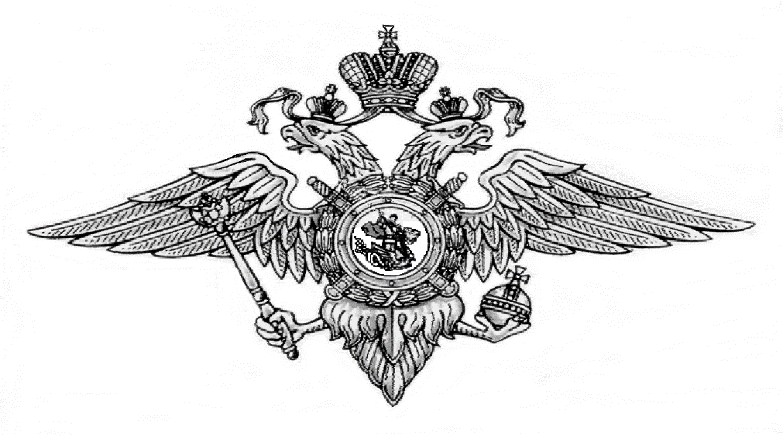 ОТЧЕТ начальника Отд МВД России по Пристенскому району подполковника полиции Астахова Р.В. перед представительным собранием Пристенского района Курской области «Об основных результатах оперативно-служебной деятельности Отд МВД России по Пристенскому району на территории обслуживания «Пристенский район» за 2023 год».ОТЧЕТначальника Отд МВД России по Пристенскому району подполковника полиции Астахова Р.В. перед Представительным Собранием Пристенского района Курской области «Об основных результатах оперативно-служебной деятельности Отд МВД России по Пристенскому району за 2023 год».В прошедшем 2023 году Отд МВД России по Пристенскому району осуществлялось проведение комплекса мероприятий, направленных на профилактику правонарушений и преступлений на территории обслуживания. На системной основе осуществлялось взаимодействие с федеральными органами исполнительной власти, органами исполнительной власти субъектов Российской Федерации и органами местного самоуправления при организации исполнения законодательства Российской Федерации о наркотических средствах, психотропных веществах и их прекурсорах, о противодействии их незаконному обороту, а так же в вопросах борьбы с коррупционными, радикальными и экстремистскими проявлениями. Обеспечено информационное взаимодействие с администрацией Пристенского района при осложнении оперативной обстановки, возникновении кризисных и чрезвычайных ситуаций.     Совместно с взаимодействующими органами Пристенского района обеспечено упреждающее реагирование на возможные осложнения оперативной обстановки при проведении крупномасштабных публичных, спортивных и иных массовых мероприятий. Совершенствовалась деятельность по профилактике правонарушений участковыми уполномоченными полиции.Продолжено решение задач, определенных Концепцией государственной миграционной политики Российской Федерации на 2019 - 2025 годы.Пристальное внимание уделено вопросу соблюдения требований к порядку и условиям предоставления государственных услуг на территории Пристенского района Курской области.В 2023 году состояние криминогенной обстановки на территории обслуживания Отд МВД России по Пристенскому району характеризуется снижением зарегистрированных преступлений на 12,0 % (с 167 до 147). Общая раскрываемость преступлений составила 77,2%, при среднеобластном показателе 57,4%. Основными видами регистрируемых преступлений на территории района остаются преступления совершаемые с использованием информационных технологий, доля которых составила 33,3% от общего количества зарегистрированных преступлений, а также преступлений связанных с хищением имущества 21,9%. За истекший год количество преступлений, совершенных с использованием информационных технологий, несмотря на принимаемые меры и проводимую профилактическую работу, возросло, с 24 до 49, ущерб составил 3 904 000 рублей, к уголовной ответственности привлечено 5 лиц. Для предотвращения данного вида преступлений проводится комплекс целевых мероприятий - размещение памяток, привлечение представителей районных СМИ, проведение разъяснительных бесед среди жителей района, в общественных местах размещено 3 баннера. Среди приоритетных направлений деятельности отдела важное место занимает борьба с преступлениями в сфере экономики. В рамках проведенных мероприятий выявлено 3 преступления экономической направленности, из которых 1 относится категории тяжких и особо тяжких преступлений.   Отмечается эффективность работы по выявлению преступлений в сфере незаконного оборота наркотиков на +20,0% (с 5 до 6), при этом выявлено одно тяжкое преступление данной категории.На постоянной основе проводились мероприятия, направленные на профилактику фальшивомонетчества. Совместно с сотрудником профильного отдела УЭБиПК УМВД России по Курской области проведено 5 учебных сбытов в торговых павильонах п. Пристень. По результатам учебных сбытов составлены акты и проведены дополнительные профилактические беседы, направленные на повышение грамотности сотрудников торговых точек при распознании фальшивой купюры.Проведено 19 мероприятий направленных на выявление и пресечение фактов незаконной реализации алкогольной продукции. Отдельное внимание уделялось на выявление фактов повторной реализации алкогольной продукции, лицами, которые уже были привлечены к административной ответственности за незаконную реализацию алкогольной продукции. Выявлен факт повторной незаконной реализации алкогольной продукции, возбуждено уголовное дело по ст. 171.4 УК РФ. В апреле 2023 года уголовное дело направлено в суд. На территории обслуживания Отд МВД России по Пристенскому району совершенно 3 преступления несовершеннолетними, одно из которых связано с незаконным оборотом наркотических средств, совершённое на территории «Пристенского сельского совета», а также угон транспортного средства и преступление в сфере незаконного оборота огнестрельного оружия.В целях нейтрализации криминогенных процессов в подростковой среде проводились профилактические мероприятия, направленные на выявление подростков, склонных к противоправным действиям. Оказании им социально-реабилитационной помощи. На учёте в ПДН состоит 18 несовершеннолетних, 40 родителей. В учебных заведениях, расположенных на территории обслуживания, проведено 50 лекций и бесед, по предупреждению правонарушений несовершеннолетних, профилактике алкоголизма, наркомании в молодёжной среде.Сотрудниками ПДН совместно с представителями органов системы профилактики безнадзорности и правонарушений несовершеннолетних, проведено 56 рейдовых мероприятия в вечернее время в местах массового пребывания молодежи.В отношении родителей составлено 213 протоколов об административных правонарушениях. 	В ЦВСНП помещено 3 несовершеннолетних (АППГ -0). В целях стабилизации оперативной обстановки, повышения уровня выявления, пресечения и раскрываемости преступлений, в том числе уличных преступности, проведено 12 оперативно - профилактических мероприятий в вечернее и ночное время, в выходные и праздничные дни по выявлению и пресечению преступлений и направленные на профилактику преступлений. Работа по профилактике преступлений данного вида проводится и в рамках ОПМ «Единый День профилактики».Всего за 2023 год задокументировано 631 административное правонарушение (АППГ- 617). За 12 месяцев 2023 года сотрудниками Отделения выявлено 12 административных правонарушений в сфере незаконного оборота наркотических средств, по ст. 6.8 КоАП РФ (Незаконный приобретение, хранение, перевозка наркотические средства или психотропные вещества) – 2, по ст. 6.9 КоАП РФ (Потребление наркотических средств назначения врача) – 9, по ст. 6.9.1 КоАП РФ (Уклонение от прохождения лечения от наркомании в связи с потреблением наркотических средств) – 1.Указанные административные правонарушения были выявлены в следующих населенных пунктах: п. Пристень - 5, с. Ильинка – 3, с. Черновец – 2, д. Прилепы – 1.Выявлено и задокументировано по ст. 6.1.1 КоАП РФ (побои) - 46 правонарушений (АППГ- 44).В отчетном периоде 2023 года на территории обслуживания Отд МВД России по Пристенскому району количество дорожно-транспортных происшествий, в которых погибли и пострадали люди снизилось с 8 до 7, вместе с тем произошло снижение погибших в ДТП с 2 до 1.     	За отчетный период на территории обслуживания произошло одно ДТП, в котором 1 ребенок получил телесные повреждения, в результате ДТП ребенку был причинен легкий вред здоровью).Из анализа причин совершения ДТП наибольшее количество ДТП произошло по причинам несоответствия скорости конкретным дорожным условиям -5.        По итогам 12 месяцев 2023 года сотрудниками Отд МВД России по Пристенскому району проведено 42 рейдовых мероприятия, в результате которых выявлено 43 водителя находящихся в состоянии алкогольного опьянения, из которых 7 водителей повторно подпадают под действие ст. 264 УК РФ.В целях предупреждения дорожно- транспортных происшествий с участием пешеходов, особое внимание уделяется проведению мероприятий направленных на пресечение нарушений пешеходами. В рамках проведения данных мероприятий к административной ответственности по ст.12.29 ч.1 КоАП РФ привлечено 188 лиц. Сотрудниками Отделения проводятся мероприятия направленные на профилактику детского дорожно-транспортного травматизма, в том числе осуществление контроля за перевозкой детей без специальных удерживающих устройств. В 2023 году к административной ответственности по ст.12.23 ч.3 КоАП РФ (за перевозку детей без детских удерживающий устройств) привлечено 21 лицо.В рамках надзорной деятельности сотрудниками Отделения лицам, ответственным за эксплуатационное состояние улично-дорожной сети и технических средств организации дорожного движения, выдано 35 предостережений на устранение выявленных недостатков. Также в рамках контрольно-надзорных мероприятий проведена 1 внеплановая проверка, по результате которой выдано 1 предписание на устранение выявленных недостатков. Составлено 2 административных материала по ст.12.34 КоАП РФ отношении юридического лица.         С начала года на миграционный учет на территории обслуживания Отд МВД России по Пристенскому району поставлено 378 иностранных граждан,  из числа которых граждане Азербайджана, Армении, Беларусии, Грузии, Казахстана, Киргизии, Литвы, Молдовы, Таджикистана, Турции, Узбекистана, Украины. 	Принято заявлений и восстановлено в гражданстве Российской Федерации - 59  гражданин, проживающих на территории района. В общем порядке гражданство РФ не получали. Удостоверено гражданство детям -217.           С начала 2023 года на миграционный учет поставлено 133 гражданина Украины. Пунктов временного размещения иностранных граждан на территории Пристенского района- не имеется.              На 01.01.2024г. время на территории района находятся 3 человека осуществляющие трудовую деятельность по патенту.  Сотрудниками ОВМ Отд МВД России по Пристенскому району за отчетный период проведено 71 оперативно-профилактическое мероприятие, в ходе которых выявлено 47 административных правонарушений в сфере миграционного законодательства.       	В результате проведенных ОПМ было выявлено 4 факта фиктивной регистрации  предусмотренных ст.322.2 УК РФ.Исходя из проведённого анализа оперативной обстановки и основных показателей оперативно-служебной деятельности Отд МВД России по Пристенскому району за 2023 год и с целью стабилизации криминогенной обстановки на обслуживаемой территории в 2024 году считаю приоритетными следующие направления деятельности:Борьба с нелегальной миграцией, проявлениями экстремизма как в среде мигрантов, так и среди граждан, проживающих на территории района. Недопущение вовлечения подростков в преступную среду, незаконный оборот наркотиков и экстремистские акции, совершенствование взаимодействия субъектов профилактики развитие в части предотвращения социально опасного и деструктивного поведения подростков. Пресечение коррупционных схем, противодействие противоправным деяниям в стратегически важных отраслях экономики, лесопромышленном комплексе, жилищно-коммунальном хозяйстве, а также совершаемым с использованием информационно-телекоммуникационных технологий; раскрытие преступлений прошлых лет. Совершенствование охраны общественного порядка при проведении публичных и массовых мероприятий; развитие системы профилактики рецидивной преступности, правонарушений в отношении несовершеннолетних и лиц пожилого возраста. Противодействие незаконному обороту оружия, наркотиков, экстремизму, предупреждение межнациональных и межконфессиональных конфликтов.	6. При содействии органов государственной власти, местного самоуправления и в тесном взаимодействии с ними:	6.1. Продолжение проводимой разъяснительной работы и информирования населения с целью предупреждения фактов мошенничества в отношении граждан района, в особенности с использованием мобильных средств связи, киберпреступности. 	6.2. Снижение аварийности, проработка вопроса о приобретении и установки средств автоматической фиксации нарушений правил дорожного движения в наиболее аварийных местах приобретении и установке дорожных знаков, разметки, освещения, искусственных неровностей согласно дислокации.	6.3. Продолжение работы по внедрению в эксплуатацию аппаратно – технических средств в рамках программы «Безопасный город».	6.4. Осуществление совместных мероприятий, направленных на противодействие алкоголизации населения с целью недопущения роста преступлений совершенных в состоянии алкогольного опьянения, на выявление и документирование преступлений превентивной направленности и в среде несовершеннолетних, установлению доверительных отношений с гражданами с целью получения значимой информации о готовящихся и совершенных ранее преступлениях.	Подводя итоги работы за 2023 год, прежде всего хочу поблагодарить всех за поддержку, выразившуюся в понимании проблем, связанных с обеспечением безопасности в районе, оказание всесторонней помощи по охране правопорядка. Конечно, остаётся ещё немало недостатков и нерешённых проблем. Для их преодоления нужно упорно работать, повышать уровень межведомственного взаимодействия.	Завершая свой доклад, могу сказать, что руководство Отд МВД понимает весь спектр стоящих перед нами задач и принимает все необходимые меры по обеспечению контроля за криминальной обстановкой в районе.